Geometry	Lesson 1-6: Students will complete a justification for bisecting an angle and bisecting a segment.	__________________________________________________Geometry NOTES		Understanding Bisectors		Page 1-6	__________________________________________________________[1st]  Unscramble each		[a]  glean	[b] gentmesto make a vocabulary term from geometry.[2nd]  How do	 	 Use /  BAC as an example. B and C are ______________ from   equal distances	 A, so AB = AC. D is ______________ from B and C, so BD = CD.  with a compass	 Also, AD equals itself by the ____________  ____________. bisect an angle?				 This means /\ ABD  ______: they are really versions of			 the same _____—and that means that corresponding angles			 /  BAD   /  CAD. If these two angles are equal halves of			 /  BAC, then  must be the _____ ________ of /  BAC.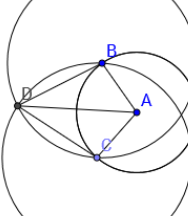 [3rd] What are		Create an obtuse angle. Label the vertex Q. Next, construct   the steps to	 	the angle bisector:     1st Construct circle Q so that it   ___ _ ____?	 	intersects 	both sides of the angle.     2nd Label the two points, where circle Q intersects the angle sides, R and S.    3rd  Construct circles R and S so that S is on circle R and R is on circle S.     4th  Where circles R and S intersect inside  /   RQS, label the point of intersection T.    5th  Construct  : this is the angle bisector of /  RQS.  *YOU NEED TO DRAW THIS CONSTRUCTION.[4th] What are		 Create a segment . Now construct its perpendicularthe steps for	 	bisector:    1st  Construct circles J and K so that they haveconstructing the	 the same radius AND so that they intersect on both sides _______ ______	 of . 	2nd Connect the two points where the circles intersect.of a segment?		Label the two points of intersection L and M.  is the __________Also, how do		__________ of . ______ _______with a compass		Because L and M are each equally distant from J and K, every pointbisect the		on  is equidistant from endpoints J and K.segment?		**YOU NEED TO DRAW THIS CONSTRUCTION.[5th] REVIEW:Explain step by stephow to copy an angle.Also draw each step.